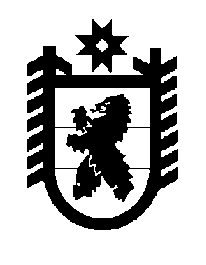 Российская Федерация Республика Карелия    ПРАВИТЕЛЬСТВО РЕСПУБЛИКИ КАРЕЛИЯПОСТАНОВЛЕНИЕ                                 от  26 апреля 2017 года № 132-Пг. Петрозаводск О внесении изменений в постановление Правительства Республики Карелия от 13 мая 2014 года № 135-П	Правительство Республики Карелия п о с т а н о в л я е т:Внести в Положение о ежегодном конкурсе среди муниципальных районов и городских округов в Республике Карелия на право проведения праздничных мероприятий, посвященных Дню Республики Карелия,  утвержденное постановлением Правительства Республики Карелия                       от 13 мая 2014 года № 135-П «Об утверждении Положения о ежегодном конкурсе среди муниципальных районов и городских округов в Республике Карелия на право проведения праздничных мероприятий, посвященных Дню Республики Карелия» (Собрание законодательства Республики Карелия, 2014, № 5, ст. 776; 2015, № 7, ст. 1399), следующие изменения: 1) в пункте 3 слова «Государственный комитет Республики Карелия по взаимодействию с органами местного самоуправления» заменить словами «Администрация Главы Республики Карелия»;2) приложение 3 дополнить разделом 4 следующего содержания: 2Временно исполняющий обязанности
Главы Республики Карелия                                                    А.О. Парфенчиков«4. Описание территории проведения праздничных мероприятий, посвященных Дню Республики Карелия 4. Описание территории проведения праздничных мероприятий, посвященных Дню Республики Карелия 4.1. Проект концепции празднования Дня Республики Карелия с обоснова-нием ключевой темы праздничных мероприятий, посвященных Дню Республики Карелия 4.2. Предварительный план празднич-ных мероприятий, посвященных Дню Республики Карелия, с указанием размера предполагаемых расходов, в том числе расходов на обеспечение проведения праздничных мероприятий, посвященных Дню Республики Карелия4.3. Описание мест проведения праздничных мероприятий, посвящен-ных Дню Республики Карелия, включающее их адреса и площади4.4. Описание маршрута следования праздничной колонны (допускается приложение карты маршрута)4.5. Описание места размещения выставки муниципальных районов и городских округов, включающее его адрес и площадь4.6. Описание места приема делегаций муниципальных районов (городских округов), включающее его адрес и вместимость (не менее 300 человек)4.7. Описание мест для парковки автотранспортных средств, включающее их адреса и количество парковочных мест (не менее 200)».